       República Democrática  de São Tomé e Príncipe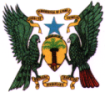 Ministério do Planeamento, Finanças e Economia Azul(Unidade – Disciplina - Trabalho)Agência Fiduciária de Administração de ProjetosProjeto Resposta de Emergência à COVID-19SOLICITAÇÃO DE MANIFESTAÇÃO DE INTERESSESERVIÇO DE CONSULTORIATÍTULO: Técnico de Monitorização e Avaliação DONATIVO: IDA-D6060A República Democrática de São Tomé e Príncipe obteve um donativo da Associação Internacional para o Desenvolvimento (IDA) para a implementação do Projeto Resposta de Emergência à COVID - 19 e pretende utilizar parte deste montante para a contratação de um Técnico de Monitorização e Avaliação.Os candidatos devem ter o seguinte perfil:Ter concluído formação de nível superior (licenciatura) em matemática, estatística, gestão, administração pública/empresas, ciências sociais, epidemiologia de campo ou outra área de Saúde relevante para M&A em Saúde Pública;Mínimo de 5 anos de experiência em posições de monitoria e avaliação ou em gestão de implementação de projetos em Saúde Pública em S. Tomé e Príncipe;Formação em sistemas de M&A é uma mais valia;Trabalho e colaboração na implementação de projetos em colaboração com agências doadoras (eg. Banco Mundial) são uma mais valia;Conhecimento e experiência de aplicações e ferramentas de Office baseados em ICT’s (processamento de texto, planilhas e processamento de dados em Excel, Epi Info, PowerPoint);Possuir conhecimento e entendimento comprovados de planificação, coordenação, e implementação de projetos, e boa capacidade analítica;Excelente domínio da língua Portuguesa e capacidade de comunicação em inglês e /ou francêsChama-se a atenção dos consultores interessados para a Seção III, parágrafos, 3.14, 3.16 e 3.17 do "“Procurement Regulations for IPF Borrowers ” dated July 2016 and revised in November 2017 and August 2018 (“Procurement Regulations”) do Banco mundial), que regula a política de conflito de interesses do Banco Mundial.Um Consultor individual será selecionado em conformidade com os procedimentos estabelecidos nos Regulamentos de Licitações para os Mutuários dos Projetos de Investimentos financiados Banco Mundial (Edição corrente).O interesse deve ser manifestado através do envio de Carta de Intenção, Curriculum Vitae e dos comprovativos das formações e aptidões em carta ou e-mail ao Diretor Geral da AFAP, até as 17 horas do dia 17 de junho de 2020 para o endereço abaixo indicado.Os candidatos interessados poderão obter informações complementares nos dias úteis, das 9h00 às 13h30, no mesmo endereço.Agência Fiduciária de Administração de ProjetosCaixa Postal 1029,Edifício do Afriland First Bank, 2º Andar.Avenida Kwame Nkrumah, S. Tomé,S. Tomé e PríncipeTelefone.: + 239 222 52 05; + 239 989 8240; + 239 990 4808E-mail: afap2@yahoo.com.br            horacio.dias@afap.st 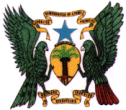        República Democrática             de São Tomé e PríncipeMinistério do Planeamento, Finanças e Economia Azul(Unidade – Disciplina - Trabalho)Agência Fiduciária de Administração de ProjetosProjeto Resposta de Emergência à COVID-19TERMOS DE REFERÊNCIA: Técnico de Monitoria e AvaliaçãoAntecedentesUm surto do COVID-19 causado pelo novo coronavírus de 2019 (SRARS-CoV-2) disseminou-se rapidamente pelo mundo desde dezembro de 2019, após o diagnóstico dos casos iniciais em Wuhan, província de Hubei, China. Desde o início de março de 2020, o número de casos fora da China aumentou treze vezes e o número de países afetados triplicou. Em 11 de março de 2020, a Organização Mundial da Saúde (OMS) declarou uma pandemia, uma vez que o coronavírus se alastrou a todos os continentes e à maioria dos países a nível mundial. Até dia 5 de Maio de 2020, o surto resultou em cerca de 3.607.469 casos e 252.301 mortes em 189 países. Em São Tomé e Príncipe (STP) sob a coordenação do Ministério da Saúde (MinSa), reúne-se e acompanha diariamente a situação com o apoio da OMS. Em 12 de fevereiro, o MinSa e a OMS realizaram uma sessão de trabalho no Conselho de Ministros sobre o RSI (Regulamento Internacional de Saúde) e a epidemia da COVID-19 com o objetivo de fornecer informações precoces sobre a ameaça, fortalecer a coordenação e preparar o país para lidar com a COVID 19 e emergências de saúde pública similares e seus impactos na saúde e socioeconômicos. Na sequência desta sessão, o Governo decidiu mobilizar 500 000 dólares do seu orçamento nacional para apoiar a preparação para a COVID-19.  Em 18 de fevereiro, o MinSa realizou uma sessão de trabalho com as agências das Nações Unidas, com o objetivo de informar sobre as ações preparatórias do governo e coordenar as contribuições de cada um. Um Plano de Preparação e Resposta ao COVID19 foi elaborado durante o mês de Fevereiro, tendo-se seguido prontamente a sua implementação no que respeita a Preparação para o surto de COVID19 que se avizinhava como inevitável. Até dia 4 de Maio de 2020, cerca de 179 casos de COVID19 haviam sido confirmados em todo o território São-Tomense com 3 mortes também confirmadas pelo novo coronavírus.No sentido de apoiar STP o presente projecto financiado pelo Banco Mundial irá apoiar o Governo de STP na sua preparação para a detecção e contenção de casos COVID-19. O projeto proposto tem como objetivo reforçar e manter a capacidade do país para tal: (i) limitar a transmissão da COVID 19 na população, incluindo trabalhadores da saúde; (ii) reforçar a notificação de detecção precoce e confirmação de casos da COVID-19; (iii) gerir eficazmente o isolamento e gestão de casos para todos os casos suspeitos e confirmados da COVID-19; (iv) apoiar a promoção da saúde e a mobilização da comunidade para a proteção e prevenção da COVID-19, e (v) reforçar a coordenação multisetorial dos parceiros para melhorar a preparação e resposta e minimizar o impacto socioeconómico de um potencial surto da COVID-19. O projeto proposto também irá trabalhar para reforçar a capacidade a longo prazo, adoptando a abordagem "One-Health" de Uma Só Saúde como atividades chave para a saúde animal para apoiar a prevenção nacional, sistemas de alerta precoce, estratégias de controlo e erradicação para cobrir as necessidades de STP a curto, médio ou longo prazo. As atividades propostas seriam baseadas em avaliações detalhadas do risco de Doenças Infecciosas Emergentes (EIDs), estado epidemiológico das principais infecções zoonóticas, capacidade dos Serviços Veterinários nacionais e a vulnerabilidade do sector pecuário a doenças infecciosas novas, emergentes e reemergentes.De acordo com as normas e regulamentos dos projectos financiados pelo Banco Mundial, o presente projecto tem um quadro estratégico de monitoria e avaliação que é composto por uma série de indicadores referentes aos objectivos de desenvolvimento do projecto bem como relativos aos diversos componentes e actividades. Para assegurar o cumprimento dos objectivos do projecto supra-mencionados, o Técnico de Monitoria e Avaliação (M&A) do Projecto será responsável por assegurar que os instrumentos de monitoria e avaliação são definidos e implementados de forma correcta, eficaz e optimizada. O Técnico de M&A será responsável por assegurar a recolha, processamento, análise, compilação e reporte de dados para os relatórios de implementação do projecto.Âmbito do Trabalho O Técnico de Monitoria e Avaliação do Projecto COVID19 deverá executar as seguintes tarefas:Elaborar o plano anual de monitoria e avaliação para o Porjecto COVID19 com dois componentes principais:Plano de M&A para os indicadores do Projecto de acordo com a Tabela de Resultados do projecto COVID19 (Anexo 1);Plano de M&A para a implementação do Plano Nacional de Preparação e Resposta para o COVID19;Desenhar os fluxos de processos e procedimentos para recolha, processamento, análise, compilação e reporte dos dados relativos aos indicadores do projecto (Anexo 1);Definir e actualizar indicadores de desempenho e M&A para o Plano Nacional de Preparação e Resposta ao COVID19 e desenhar os fluxos processos e procedimentos para recolha, processamento, análise, compilação e reporte dos dados relativos aos indicadores definidos; Seguir, monitorar, definir e actualizar os indicadores ambientais e sociais do projecto em estreita colaboração com o especialista ambiental&social da AFAP;Definir os instrumentos de recolha de dados para os diversos indicadores, realizar o pré-teste dos mesmos a nível da Direcção dos Cuidados de Saúde e em colaboração com o departamento responsável pela M&A da mesma instituição;Recolher, analisar e reportar os dados relativos aos indicadores do projecto em colaboração com o Conselheiro Técnico do Projeto e com os responsáveis por parte do MiNSA e Direcção dos Cuidados de Saúde;Capacitação dos técnicos da Direcção dos Cuidados de Saúde em M&A, nomeadamente na recolha, análise e processamento dos dados; Desenvolver e manter mecanismos e canais eficientes para parcerias internas e externas com departamentos de M&A a nível Nacional, agências das Nações Unidas e Estados-Membros durante todo o ciclo de gestão da epidemia de COVID19 no país; Apoiar o Conselheiro Técnico do Projecto na consolidação das informações de M&A e outros dados estatísticos necessários para compor os relatórios de execução e de progresso do Projecto a serem submetidos ao Banco Mundial e ao Ministério da Saúde;Acompanhar e apoiar as auditorias realizadas no Projecto, fornecendo aos auditores todas as informações e documentos comprovatórios exigidos e pertinentes;Apoiar, facilitar e desenvolver mecanismos de conexão entre o AFAP e MinSA na implementação dos instrumentos e mecanismos ambientais e sociais definidos pelo projecto, Realizar outras actividades em sua área de competência solicitadas pelo Conselheiro Técnico do Projecto ou pelo Diretor-Geral da AFAP.Duração do ContratoUm contrato será assinado até 31 de Dezembro de 2020, com um período experimental de 3 meses, renovável em função de desempenho satisfatório. A partir de janeiro de 2021 e após avaliação de performance positiva, com uma avaliação qualitativa correspondente a Satisfaz e avaliação quantitativa superior a 65%, o contrato será renovado por um periodo de 12 meses, até 31 de Dezembro de 2021 e assim sucessivamente até o fim do projeto.RelatóriosO Técnico de M&A do Projecto COVID19 será responsável pela elaboração do componente de M&A dos relatórios trimestrais, anuais, de avaliação de Meio-Termo do Projecto e da Avaliação Final do Projecto.Dependência hierárquicaO Técnico de M&A do Projecto COVID19 trabalhará em estreita colaboração com a Directora da Direcção dos Cuidados de Saúde, sendo baseado nas instalações do Ministério de Saúde (MINSA) para prestar apoio cotidiano, e será parte da estrutura da AFAP, liderada pelo Director-Geral da Agência Fiduciária de Administração de Projetos (AFAP). QualificaçõesO Técnico de Monitoria e Avaliação do Projecto COVID19 deverá possuir as qualificações seguintes:Conclusão de um diploma de nível superior (licenciatura) em matemática, estatística, gestão, administração pública/empresas, ciências sociais, epidemiologia de campo ou outra área de Saúde relevante para M&A em Saúde Pública;Mínimo de 3 anos de experiência em posições de monitoria e avaliação ou em gestão de implementação de projectos em Saúde Pública;Mínimo de 5 anos de experiência em projetos de saúde pública implementados em São Tomé e Príncipe;Treino em sistemas de M&A é uma mais valia;Trabalho e colaboração na implementação de projetos em colaboração com agências doadoras (eg. Banco Mundial) são uma mais valia;Conhecimento e experiência de aplicações e ferramentas de Office baseados em ICT’s (processamento de texto, planilhas e processamento de dados em Excel, Epi Info, PowerPoint);Possuir conhecimento e entendimento comprovados de planificação, coordenação, e implementação de projectos, e boa capacidade analítica;Capacidade comprovada de promover e contribuir para um ambiente de equipe colaborativo, criar confiança entre os colegas, trabalhar de forma eficaz inclusive com altos funcionários, e efectivamente lidar com conflitos;Excelente domínio da língua Portuguesa e capacidade de comunicação em inglês e /ou francêsCompetências:Impulsionar resultados: Assume responsabilidade pessoal e responsabilidade para cumprir prazos e alcançar resultados acordados, e tem a organização pessoal para fazê-lo. Define metas desafiadoras e busca continuamente melhorias adicionais. Actua como um consultor estratégico confiável, em parceria com os colaboradores para fornecer resultados. Compreende os desafios mais urgentes das partes interessadas e contribui para soluções.Colaboração dentro e entre equipes: contribui de forma produtiva para o trabalho e o rendimento da equipe. Mantém os outros informados para garantir a integração e resultados significativos. Exibe um senso de reciprocidade e respeito e resolve os conflitos de forma produtiva. Busca e ouve a opinião de outras pessoas para informar sua própria decisão e compartilha informações abertamente. Criar, aplicar e compartilhar conhecimento: contribui para um ambiente em que o conhecimento é criado, aplicado e compartilhado de maneira transparente. Contribui para o corpo de conhecimento da unidade, aplicando lições aprendidas e experiência. Investe activamente em conhecimento próprio e busca feedback. Constrói redes pessoais e profissionais dentro e fora do grupo de trabalho.Discernimento e tomada de decisão analítica: Busca e analisa fatos, dados e lições aprendidas para apoiar decisões sólidas e lógicas sobre o trabalho do próprio e de outros. Mostra a iniciativa quando necessário e toma decisões em tempo hábil dentro da própria área de responsabilidade.Local de TrabalhoO Técnico de M&A do Projecto ficará baseado nos escritórios da AFAP e nos escritórios do MINSA em São Tomé, numa base proporcional semanal de 2 dias na AFAP e 3 dias no MINSA , mas que poderá mudar e adaptar-se em função da necessidade do trabalho.  Anexo 1: Indicadores Projecto COVID19Indicadores de resultados ao nível dos PDO: O país ativou o seu Centro de Operações de Emergência de Saúde Pública ou um mecanismo de coordenação para a COVID-19;Percentagem de casos suspeitos de COVID-19 que foram investigados, confirmados em laboratório e comunicados com base em diretrizes nacionais;Percentagem de instalações de saúde aguda com capacidade de isolamento;País adotou intervenções pessoais e comunitárias não-farmacêuticas (fechamento encerramento de escolas, tele-trabalho e reuniões remotas, redução/cancelamento de reuniões de massa);Sistema de M&A estabelecido para monitorar o plano de preparação e resposta da COVID-19;Indicadores intermediários de acordo com componentes:Número de profissionais de saúde treinados em prevenção e controle de infecção de acordo com os protocolos aprovados pelo MiNSA;O país preparou um sistema de referência para cuidar de pacientes com COVID-19;Número de laboratórios designados com pessoal treinado para realizar o diagnóstico COVID-19;Percentagem de famílias elegíveis fornecidas com alimentos e suprimentos básicos em populações em quarentena;Número de unidades de saúde reformadas / aprimoradas que implementam a pesquisa de satisfação do cliente;Pelo menos um exercício de simulação multissetorial conduzido pelo COE com resultados incorporados nos planos nacionais de preparação e resposta ao COVID-19;Por menos duas reuniões por ano em um setor intersetorial sobre saúde (MS, Ministério da Agricultura, Ministério do Meio Ambiente) para garantir uma melhoria avançada no ambiente humano-saúde-ambiente;Percentagem de relatórios mensais e trimestrais de M&A do projeto enviados no prazo;Número de relatórios de progresso anuais enviados completos e dentro do prazo;